FITXA DADES D’EMPRESAActualment i en alguns casos en posar el CIF de l’empresa es carreguen totes les dades. En cas que no sigui així caldrà emplenar tots els camps de color per tal de crear una proposta d’entitat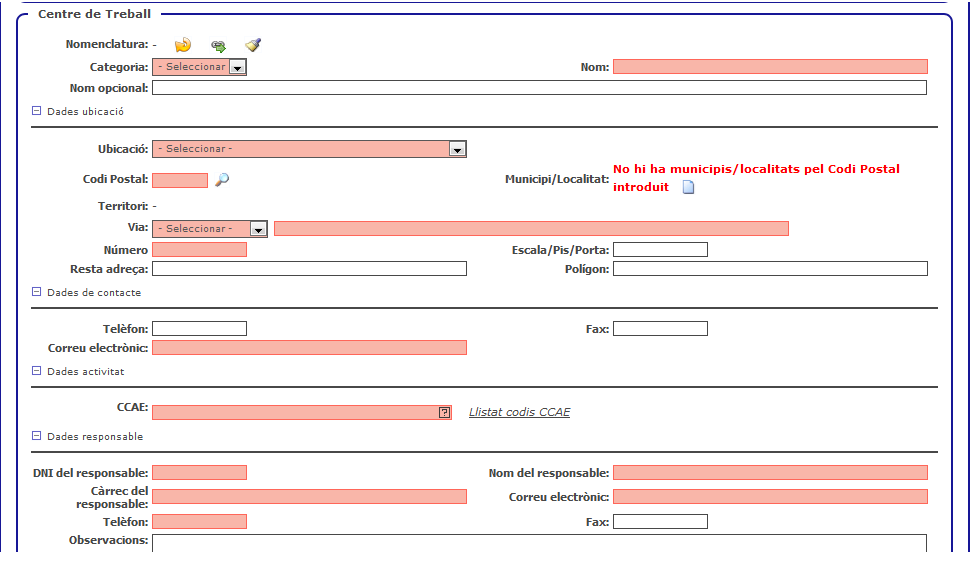 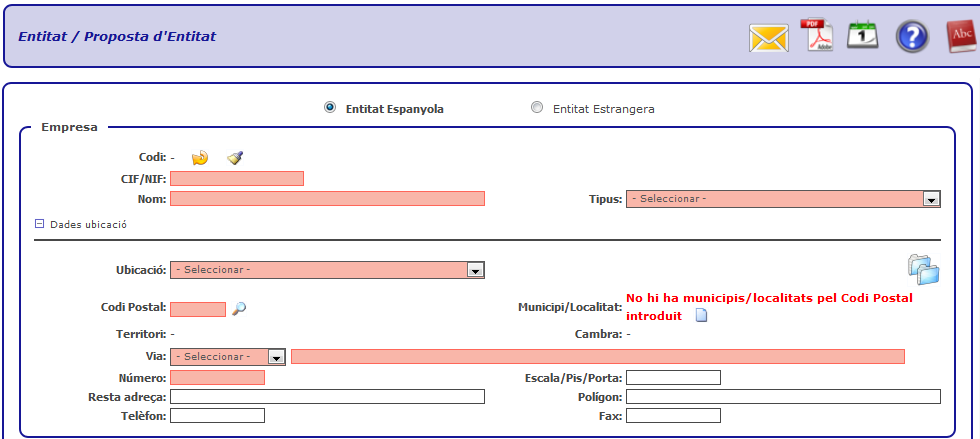 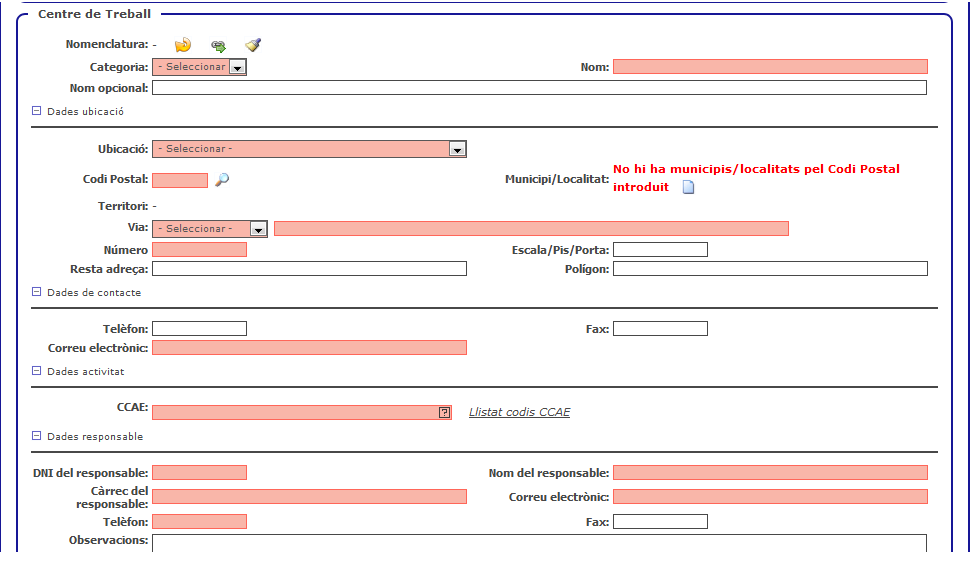 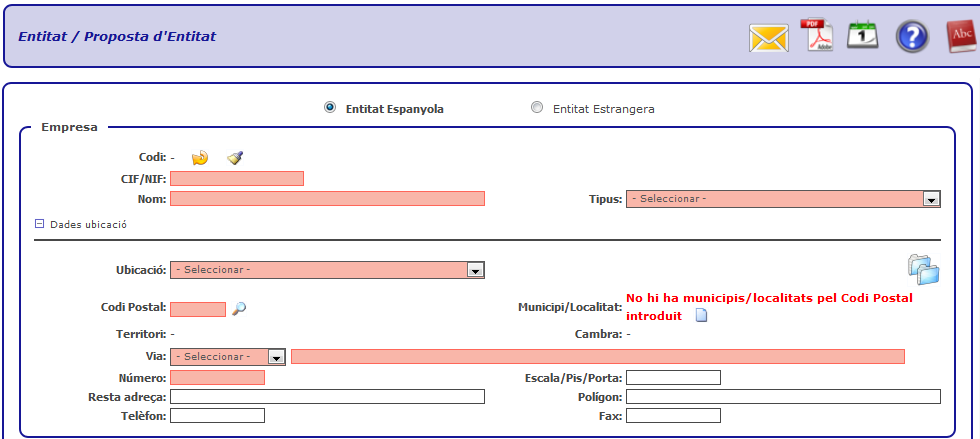 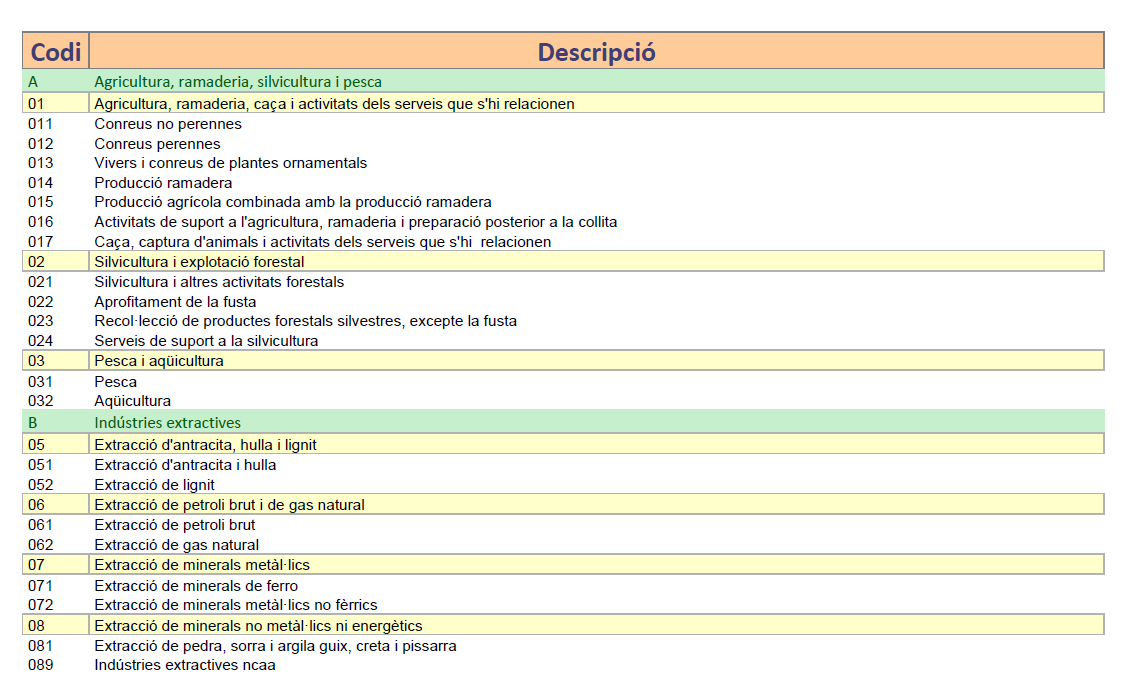 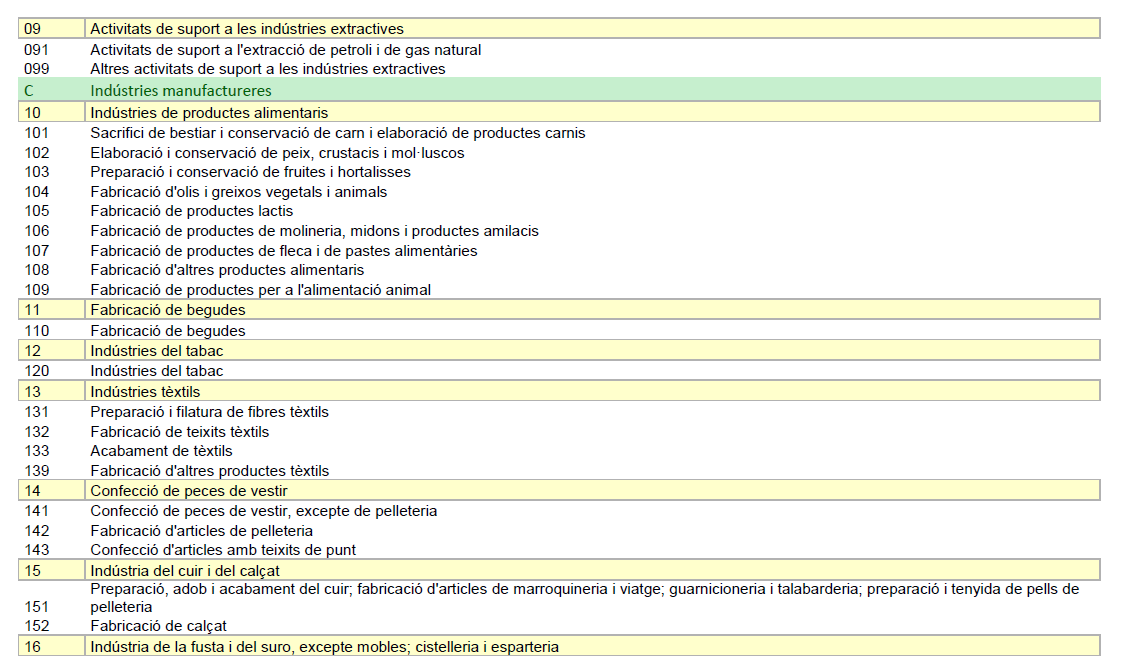 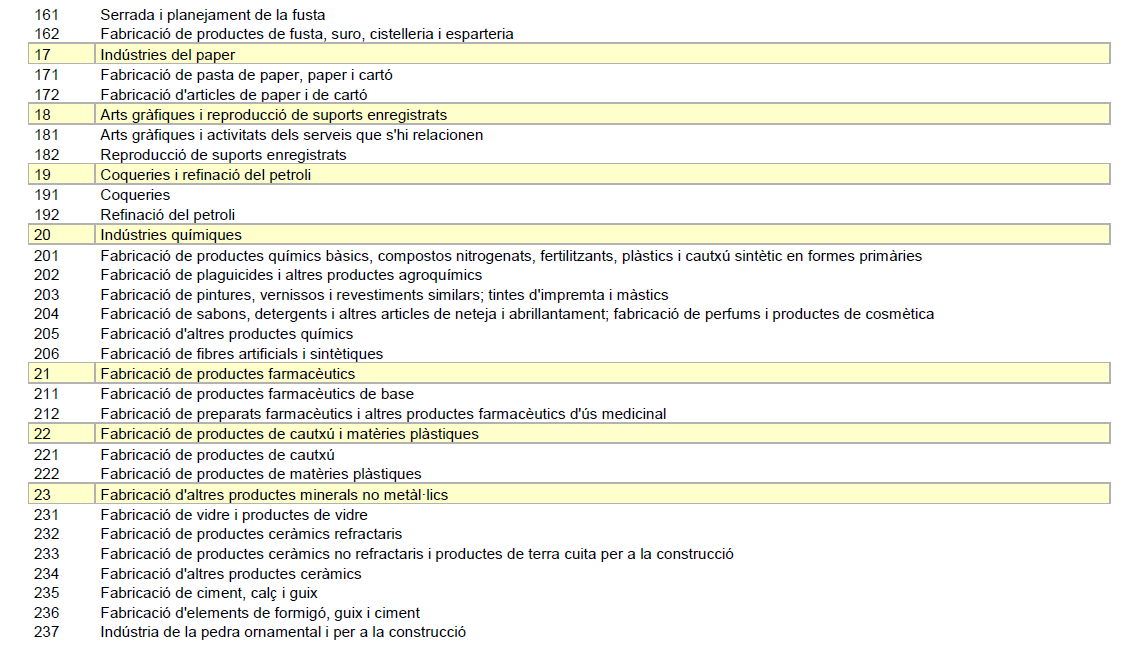 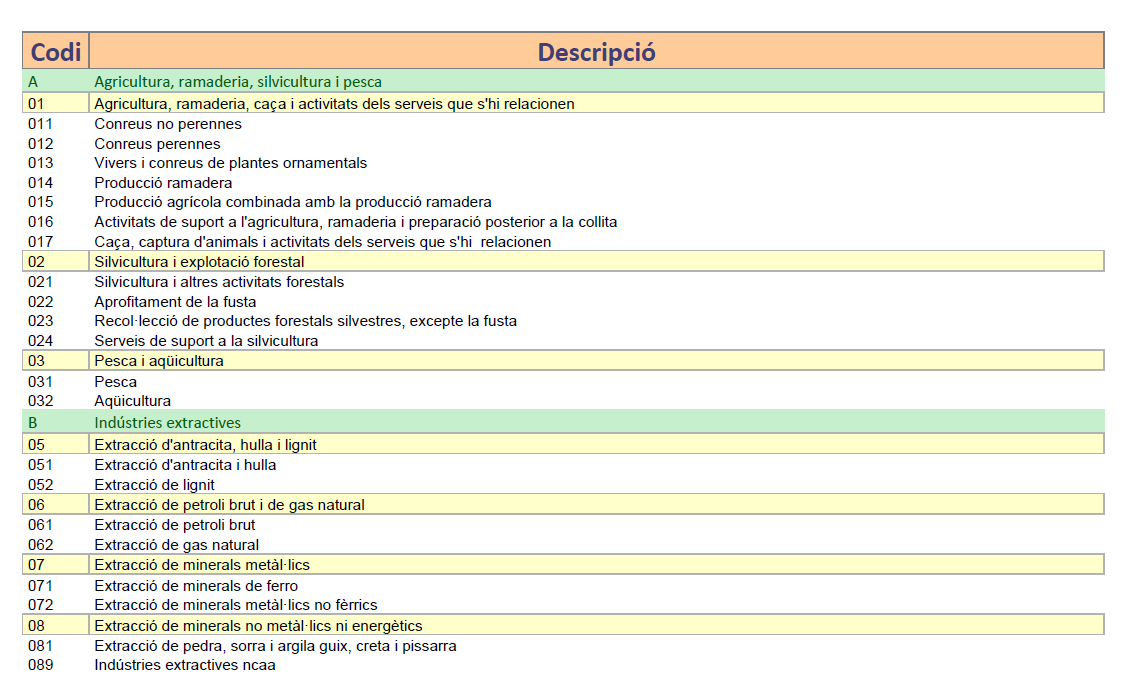 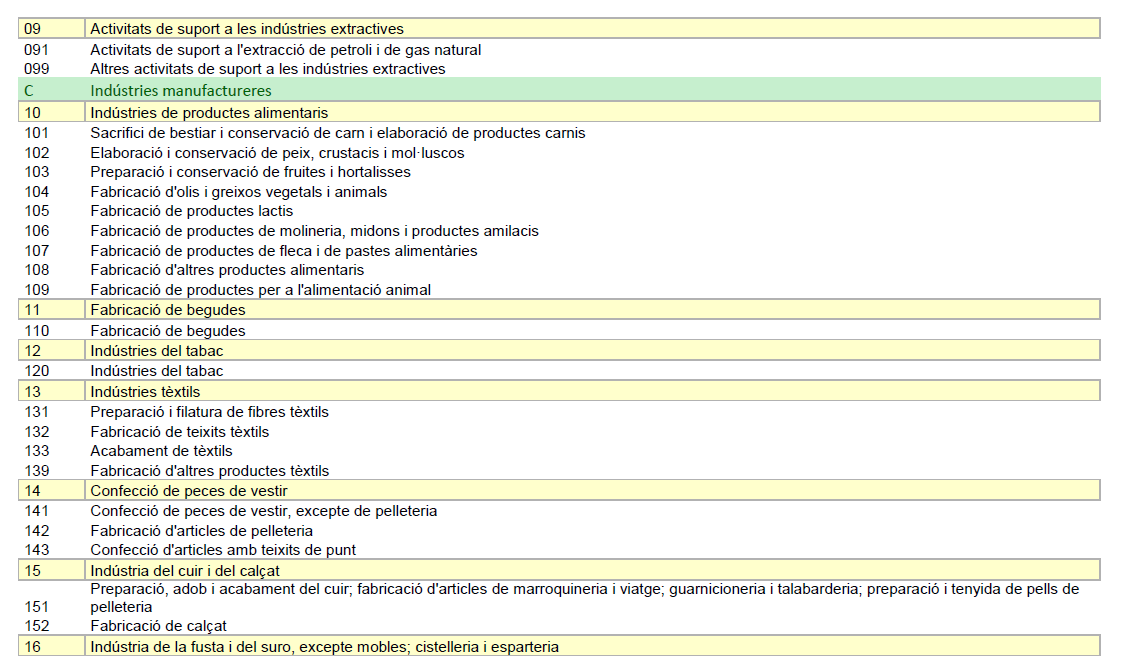 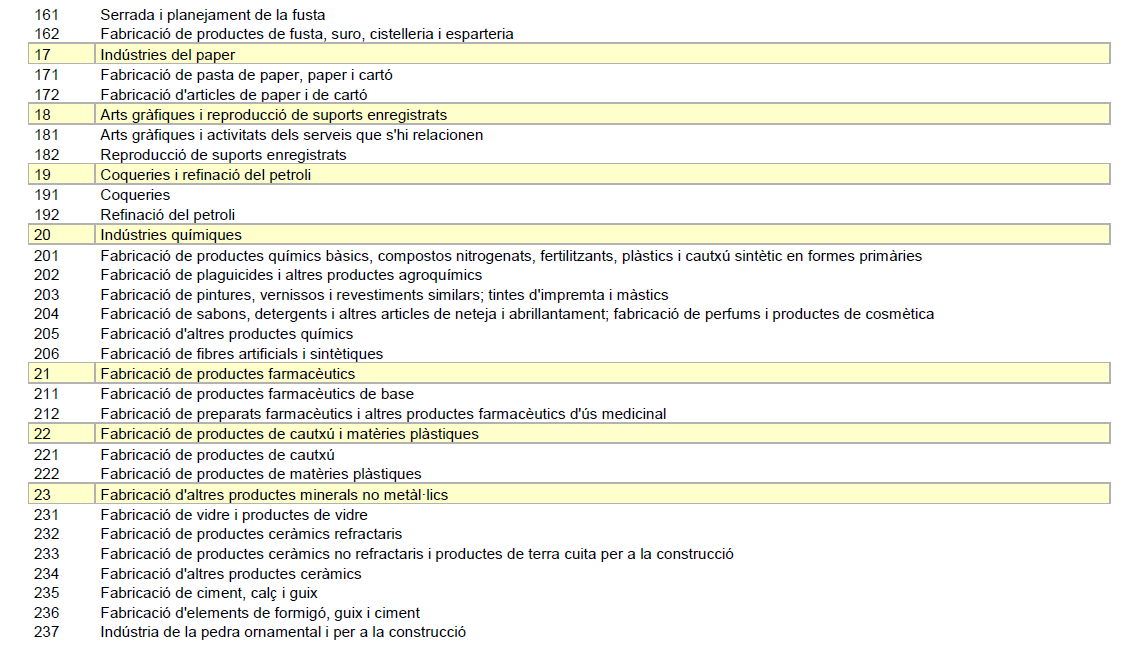 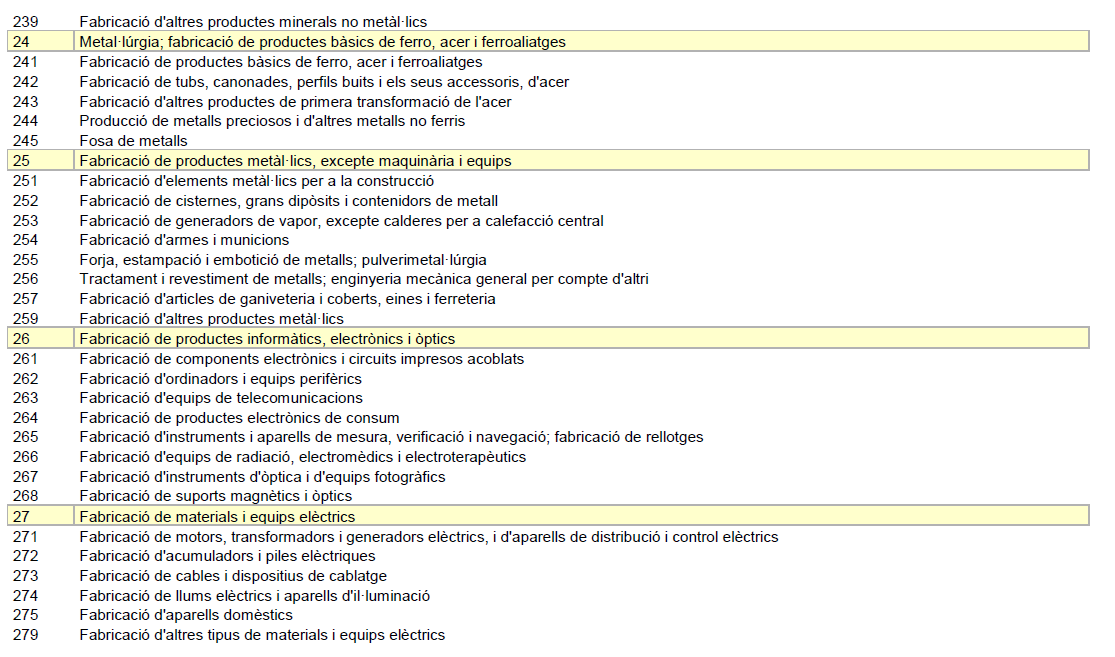 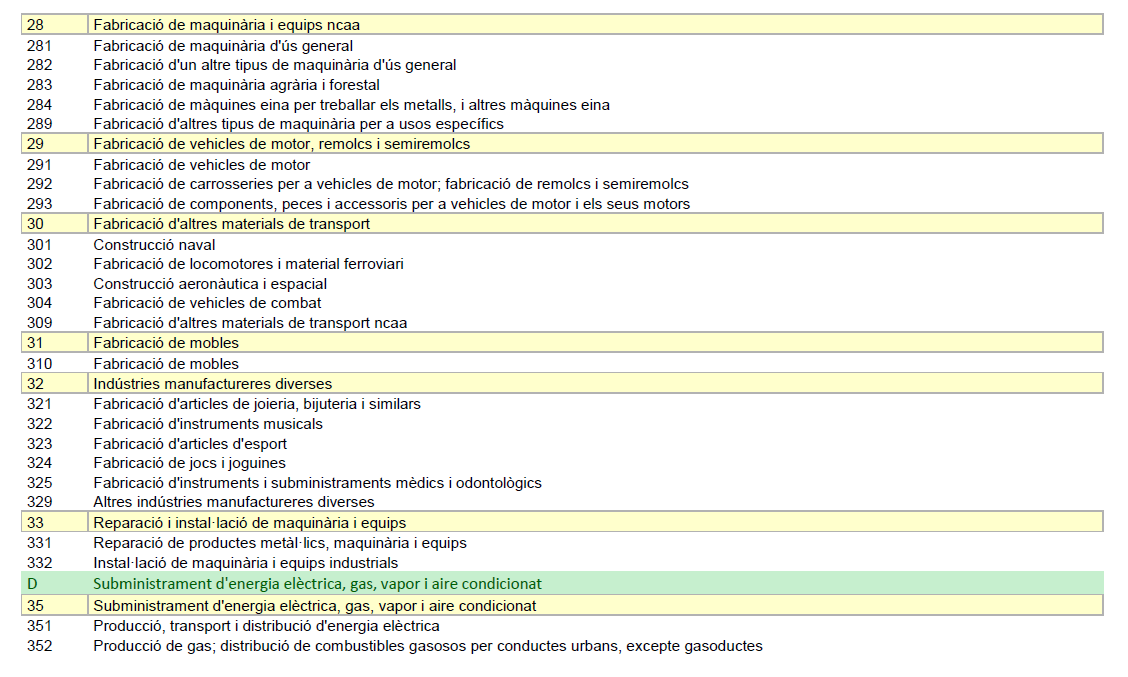 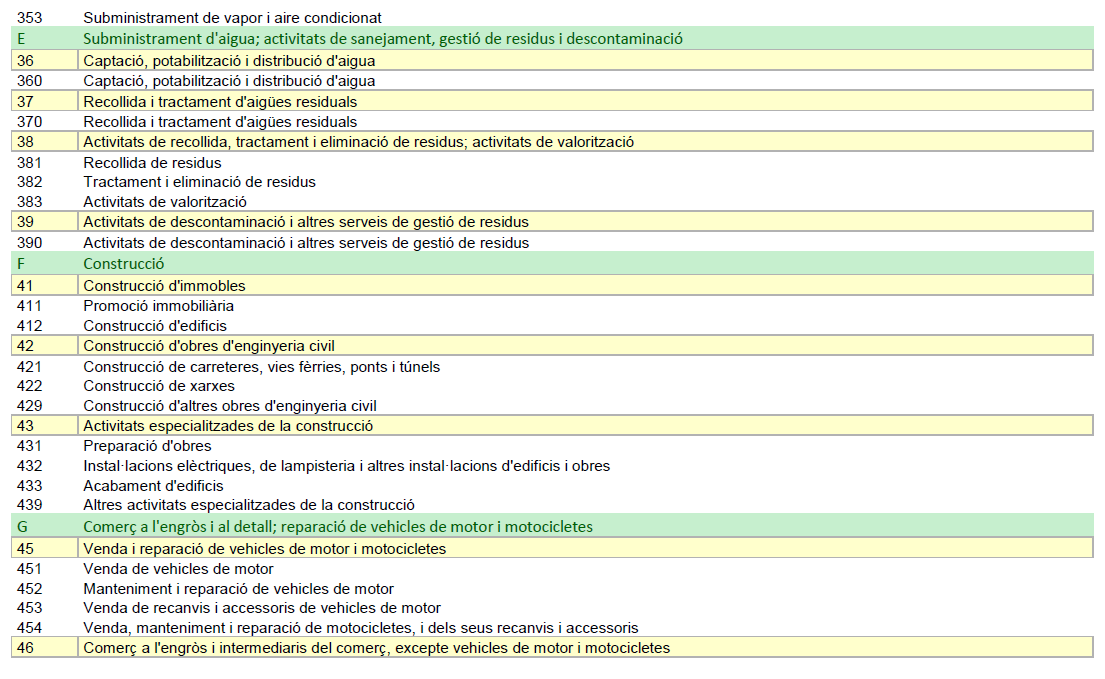 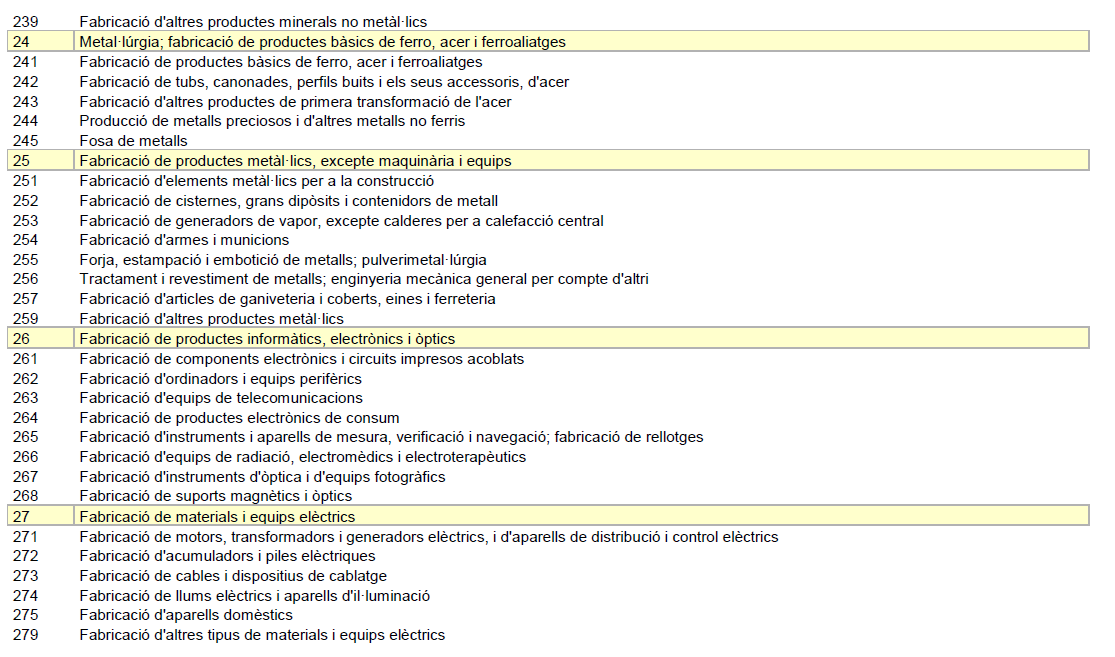 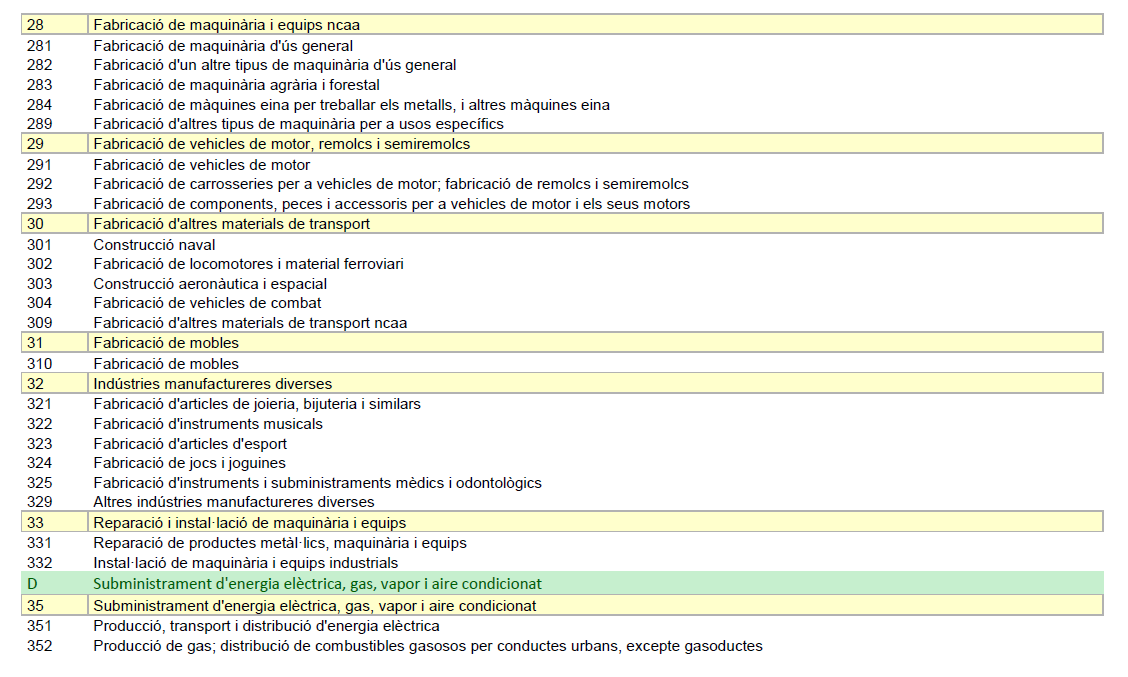 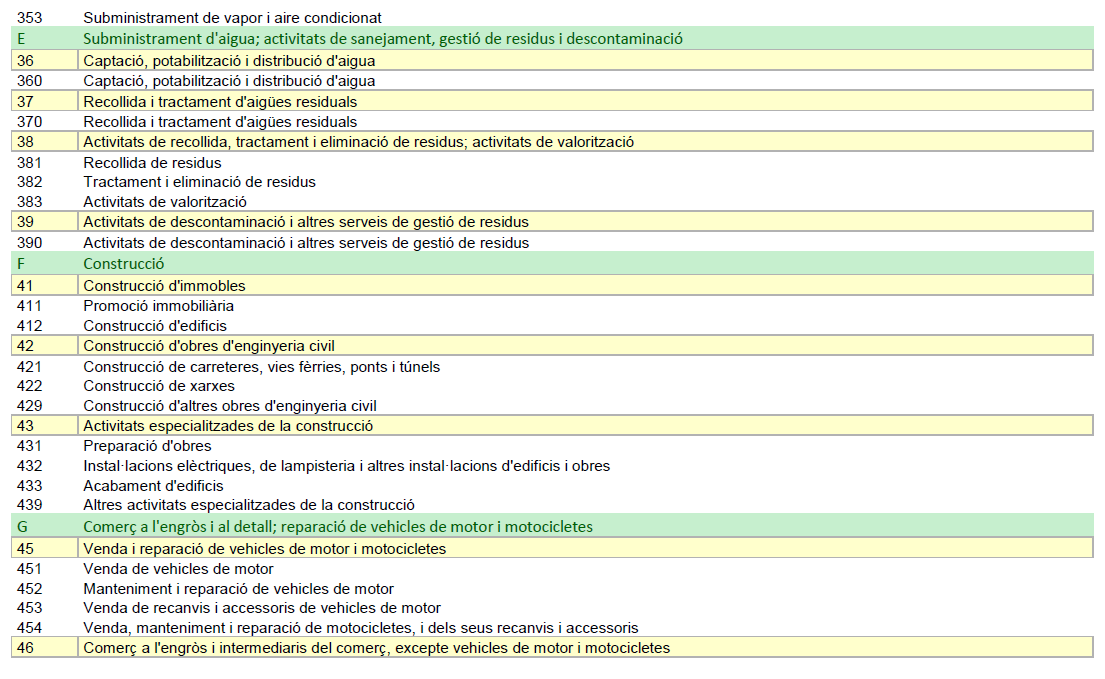 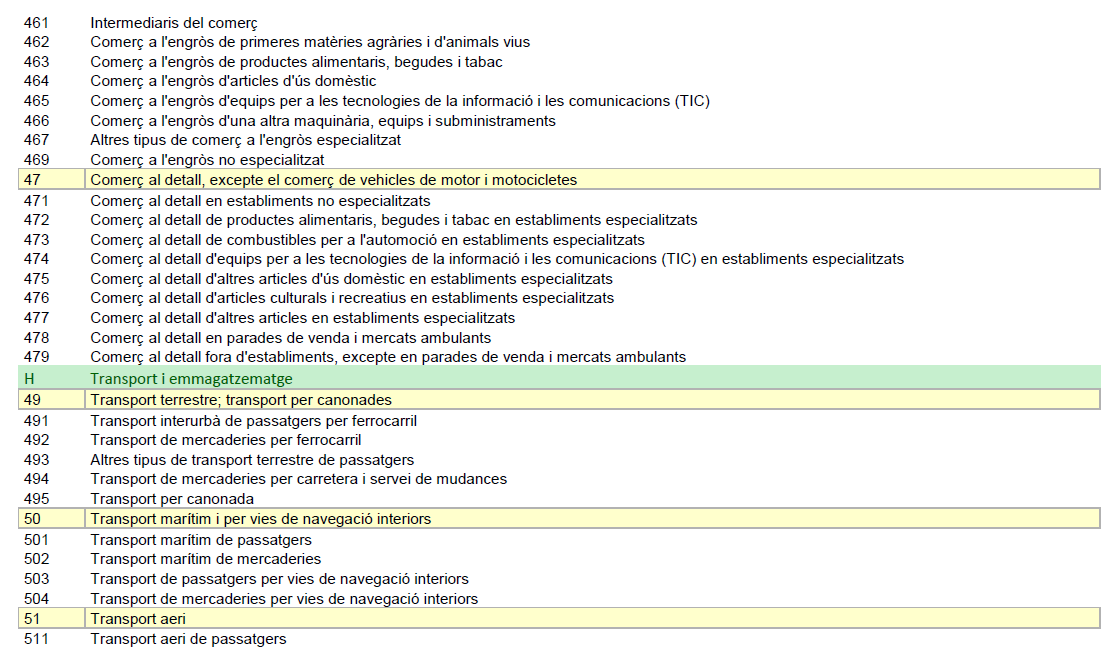 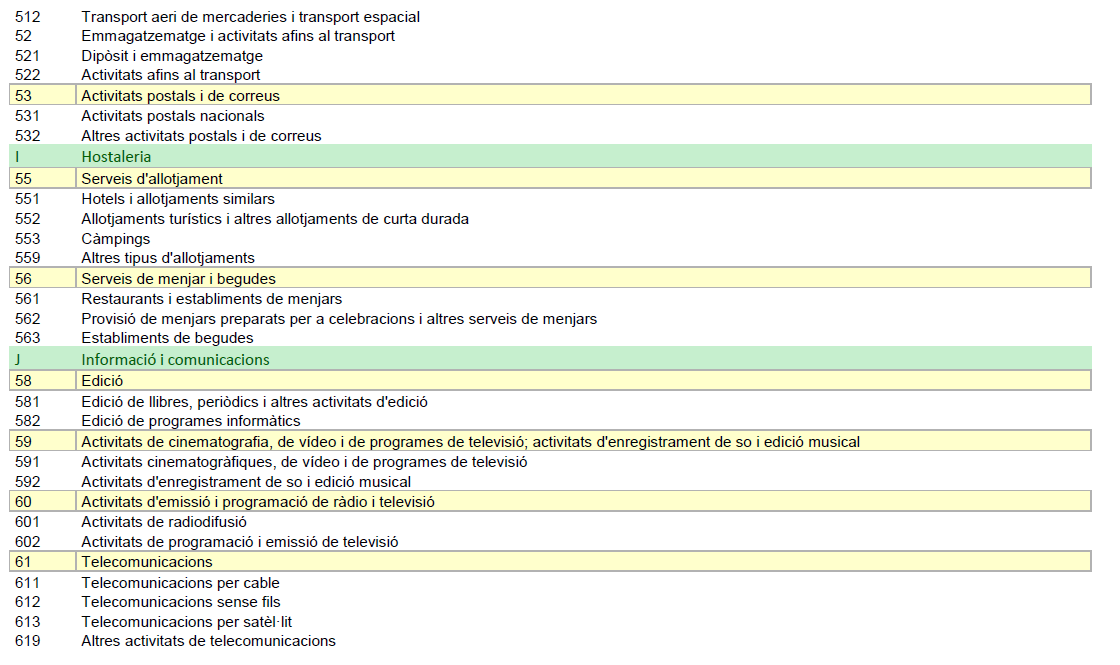 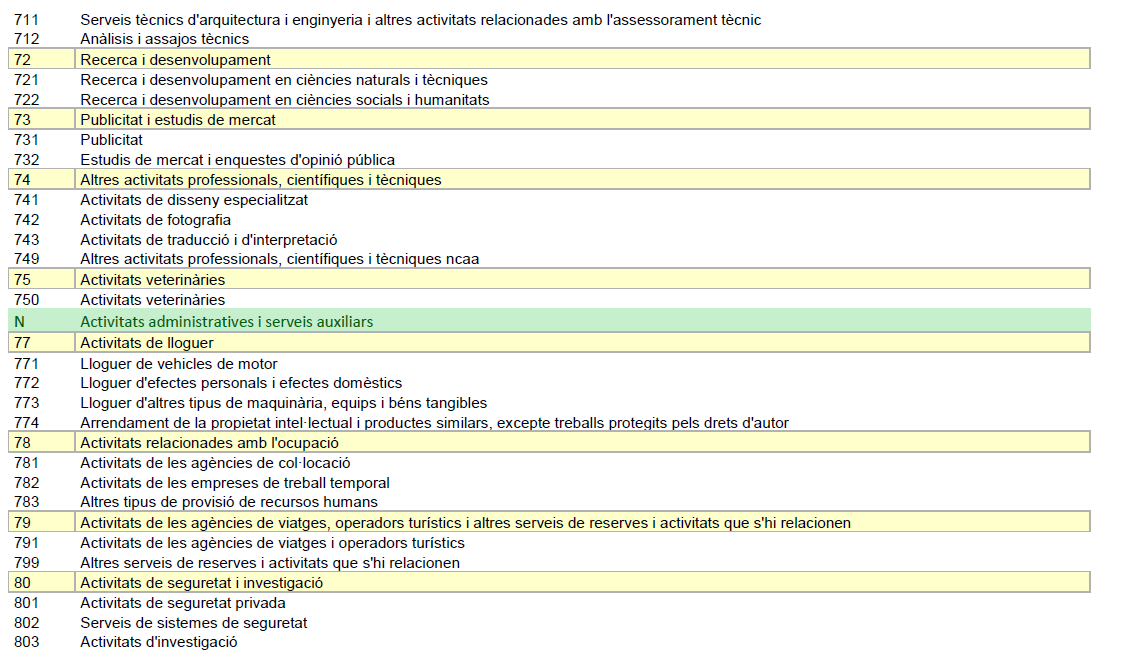 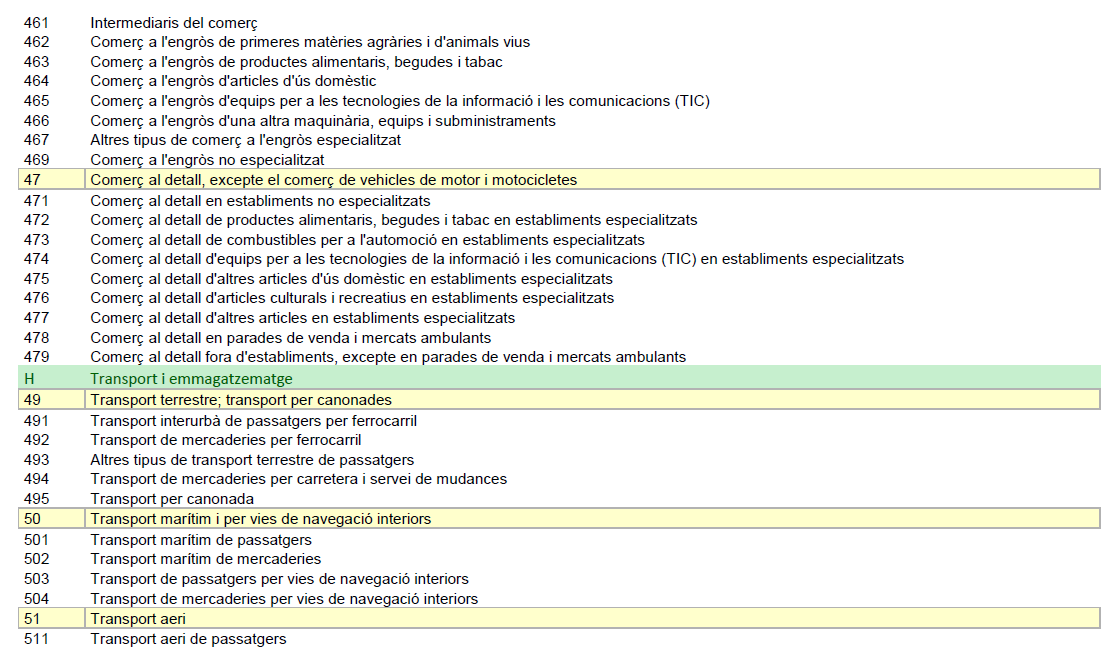 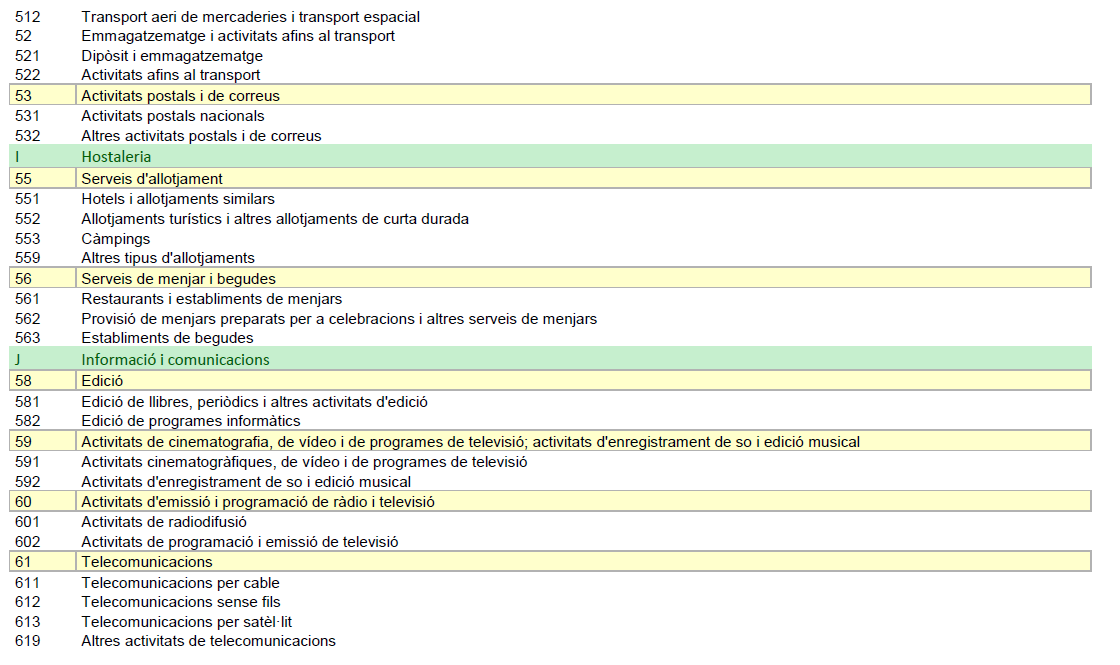 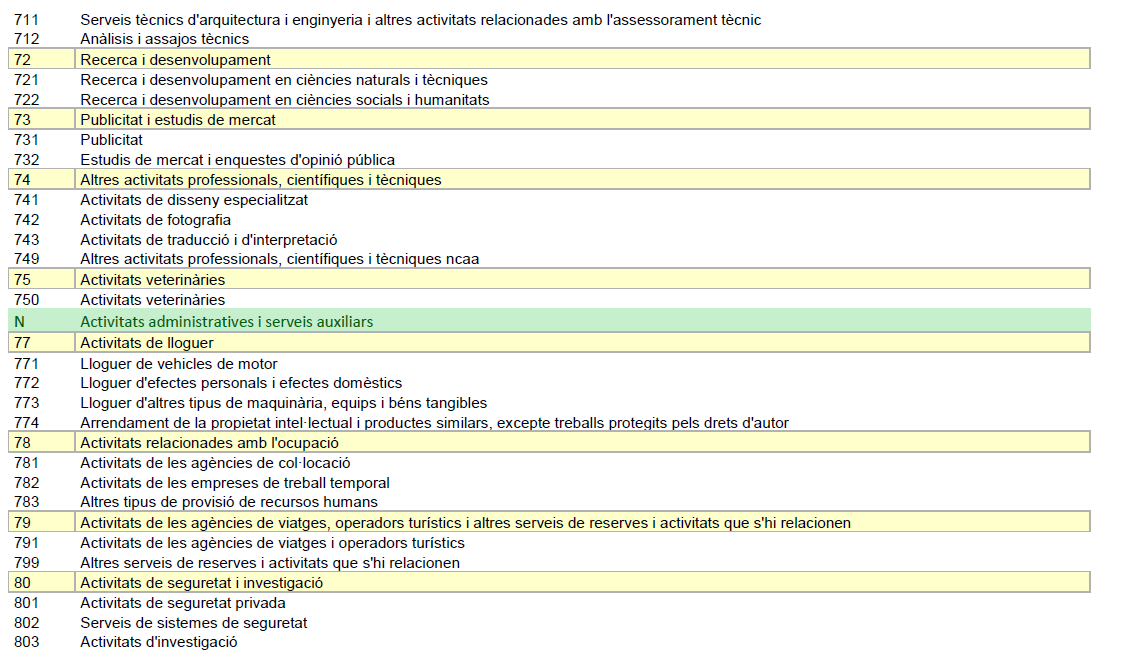 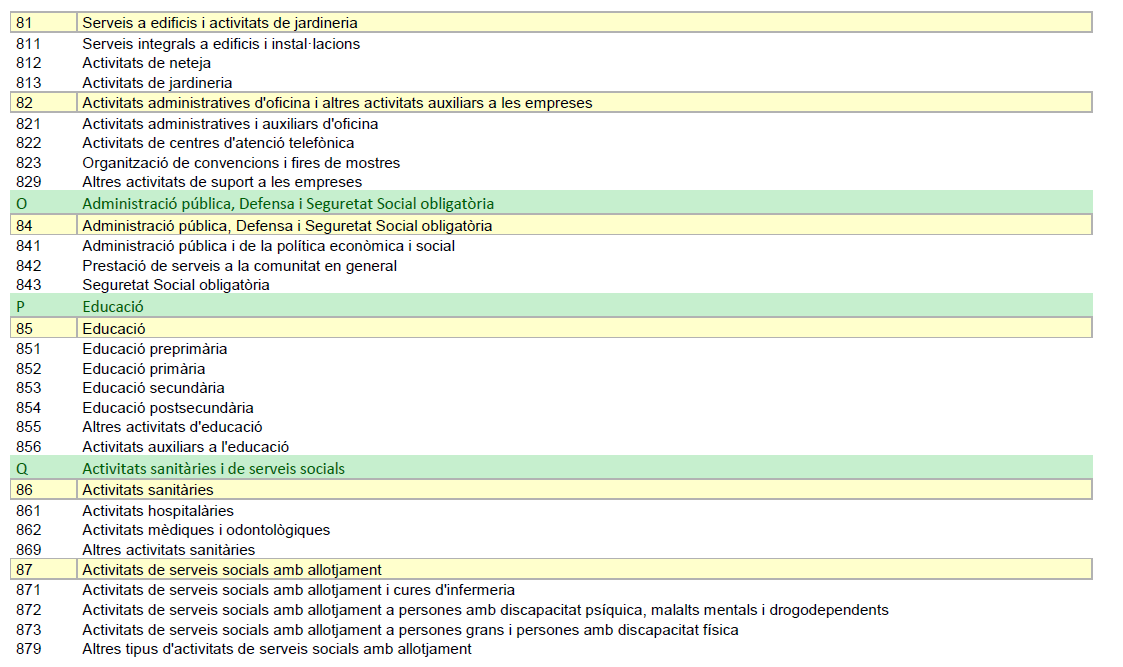 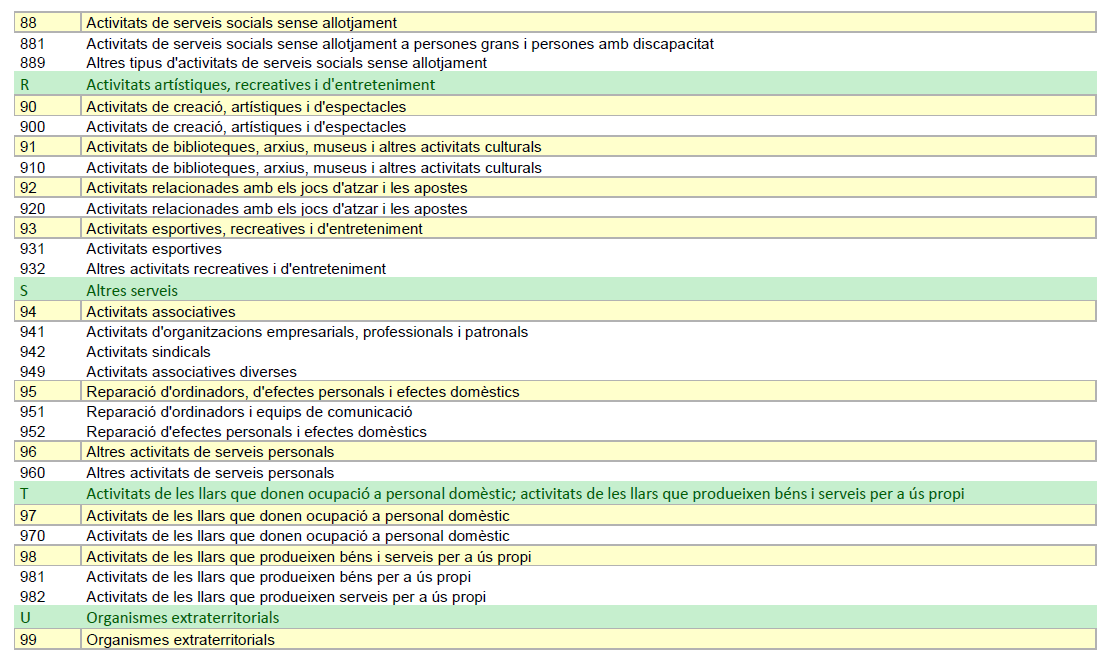 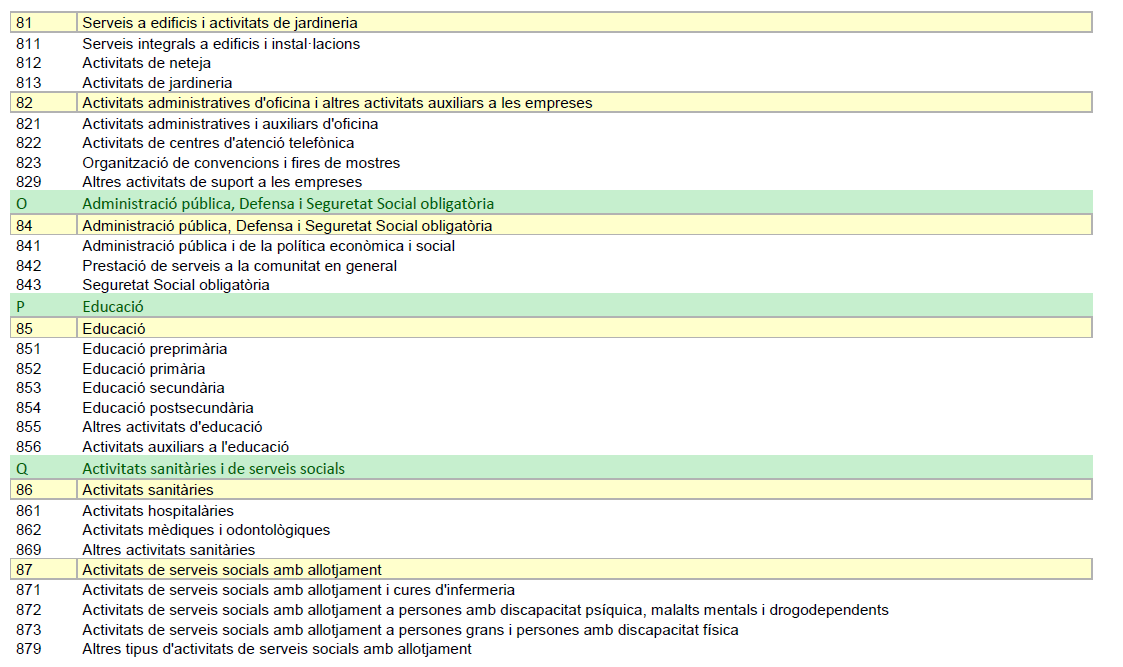 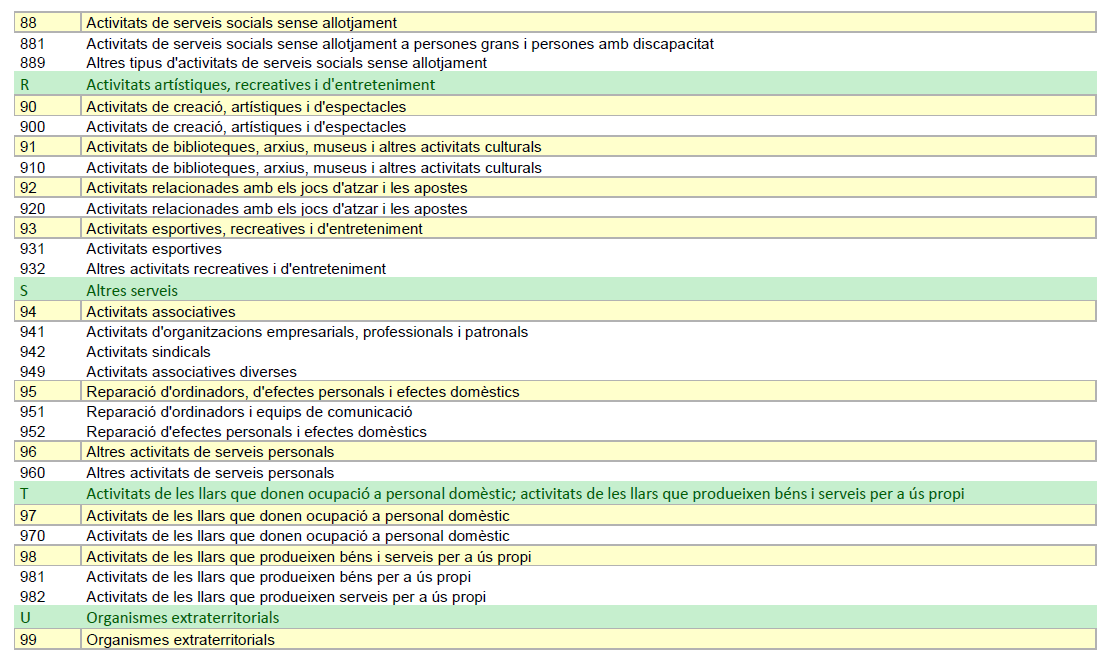 